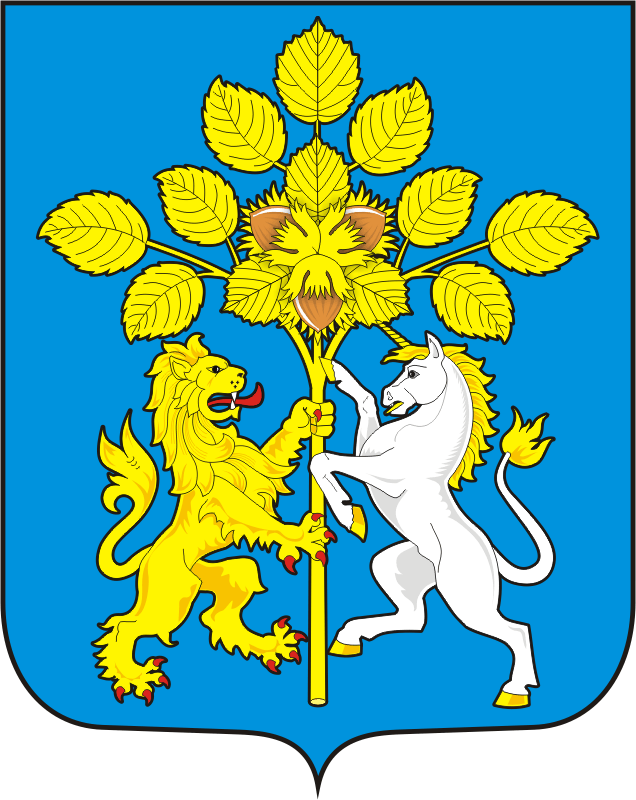 СОВЕТ ДЕПУТАТОВ МУНИЦИПАЛЬНОГО ОБРАЗОВАНИЯ СПАССКИЙ СЕЛЬСОВЕТ САРАКТАШСКОГО РАЙОНА ОРЕНБУРГСКОЙ ОБЛАСТИРЕШЕНИЕдвадцать четвертого Совета депутатов Спасского сельсовета второго созыва  12 июля 2023 года                      с.Спасское                                         № 104Об исполнении бюджета муниципального образования  Спасский сельсовет за 1 полугодие 2023 годаНа основании статей 12, 132 Конституции Российской Федерации, статьи 9 Бюджетного кодекса Российской Федерации, статьи 35 Федерального закона от 06.10.2003 года № 131-ФЗ «Об общих принципах местного самоуправления в Российской Федерации» и Устава Спасского сельсовета, Совет депутатов Спасского сельсовета РЕШИЛ:1. Принять к сведению отчет об исполнении бюджета муниципального образования Спасский сельсовет за 1 полугодие 2023 года по доходам в сумме 3238398,76 рублей, по расходам в сумме 3 715 399,26 рублей, с превышением расходов над доходами (дефицит) в сумме 477 000,50 рублей.          1.1. Утвердить исполнение:- по доходам бюджета сельсовета за 1 полугодие 2023 год согласно приложению №1;- по структуре расходов бюджета сельсовета за 1 полугодие 2023 год согласно приложению №2;- по источникам финансирования дефицита местного бюджета по группам, подгруппам классификации источников финансирования дефицита бюджетов и группам классификации операций сектора государственного управления согласно приложению №3.2. Настоящее решение вступает в силу после дня его обнародования и подлежит размещению на официальном сайте Спасского сельсовета в сети «интернет».  3. Контроль за исполнением данного решения возложить на постоянную комиссию по бюджетной, налоговой и финансовой политике, собственности и экономическим вопросам, торговле и быту (Лашманов А.Н.)Председатель Совета депутатов                                                Р.Г. МагомедовГлава муниципального образования                                          А.М. ГубанковРазослано: администрации района, прокуратуре, постоянной комиссии, в дело.Приложение № 1                                                     к решению Совета депутатов                                                              Спасского  сельсовета                                                                от 12.07.2023г № 104 Доходы местного бюджета за 1 полугодие 2023 г по кодам классификации доходов бюджетов                     Приложение № 2                                               к решению Совета депутатов                                         Спасского   сельсовета                                   от 12.07.2022г № 104Расходы местного бюджета за 1 полугодие 2023 год по разделам, подразделам классификации расходов бюджета                         Приложение № 3                                                      к решению Совета депутатов                                                                 Спасского сельсовета                                         от 12.07.2023 г № 104Наименование показателяКод строкиКод дохода по бюджетной классификацииУтвержденные бюджетные назначенияИсполненоНеисполненные назначения123456Доходы бюджета - всего010X6 372 500,003 238 398,763 134 101,24в том числе:НАЛОГОВЫЕ И НЕНАЛОГОВЫЕ ДОХОДЫ010000 100000000000000002 121 000,00973 131,411 147 868,59НАЛОГИ НА ПРИБЫЛЬ, ДОХОДЫ010000 10100000000000000323 000,00184 834,82138 165,18Налог на доходы физических лиц010000 10102000010000110323 000,00184 834,82138 165,18Налог на доходы физических лиц с доходов, источником которых является налоговый агент, за исключением доходов, в отношении которых исчисление и уплата налога осуществляются в соответствии со статьями 227, 227.1 и 228 Налогового кодекса Российской Федерации, а также доходов от долевого участия в организации, полученных в виде дивидендов010000 10102010010000110323 000,00187 077,36135 922,64Налог на доходы физических лиц с доходов, источником которых является налоговый агент, за исключением доходов, в отношении которых исчисление и уплата налога осуществляются в соответствии со статьями 227, 227.1 и 228 Налогового кодекса Российской Федерации (сумма платежа (перерасчеты, недоимка и задолженность по соответствующему платежу, в том числе по отмененному)010182 10102010011000110323 000,00187 803,59135 196,41Налог на доходы физических лиц с доходов, источником которых является налоговый агент, за исключением доходов, в отношении которых исчисление и уплата налога осуществляются в соответствии со статьями 227, 227.1 и 228 Налогового кодекса Российской Федерации (суммы денежных взысканий (штрафов) по соответствующему платежу согласно законодательству Российской Федерации)010182 101020100130001100,00-726,230,00Налог на доходы физических лиц с доходов, полученных физическими лицами в соответствии со статьей 228 Налогового кодекса Российской Федерации010000 101020300100001100,00-2 242,540,00Налог на доходы физических лиц с доходов, полученных физическими лицами в соответствии со статьей 228 Налогового кодекса Российской Федерации (сумма платежа (перерасчеты, недоимка и задолженность по соответствующему платежу, в том числе по отмененному)010182 101020300110001100,00-2 236,910,00Налог на доходы физических лиц с доходов, полученных физическими лицами в соответствии со статьей 228 Налогового кодекса Российской Федерации (суммы денежных взысканий (штрафов) по соответствующему платежу согласно законодательству Российской Федерации)010182 101020300130001100,00-5,630,00НАЛОГИ НА ТОВАРЫ (РАБОТЫ, УСЛУГИ), РЕАЛИЗУЕМЫЕ НА ТЕРРИТОРИИ РОССИЙСКОЙ ФЕДЕРАЦИИ010000 10300000000000000878 000,00478 494,32399 505,68Акцизы по подакцизным товарам (продукции), производимым на территории Российской Федерации010000 10302000010000110878 000,00478 494,32399 505,68Доходы от уплаты акцизов на дизельное топливо, подлежащие распределению между бюджетами субъектов Российской Федерации и местными бюджетами с учетом установленных дифференцированных нормативов отчислений в местные бюджеты010000 10302230010000110416 000,00246 666,19169 333,81Доходы от уплаты акцизов на дизельное топливо, подлежащие распределению между бюджетами субъектов Российской Федерации и местными бюджетами с учетом установленных дифференцированных нормативов отчислений в местные бюджеты (по нормативам, установленным федеральным законом о федеральном бюджете в целях формирования дорожных фондов субъектов Российской Федерации)010182 10302231010000110416 000,00246 666,19169 333,81Доходы от уплаты акцизов на моторные масла для дизельных и (или) карбюраторных (инжекторных) двигателей, подлежащие распределению между бюджетами субъектов Российской Федерации и местными бюджетами с учетом установленных дифференцированных нормативов отчислений в местные бюджеты010000 103022400100001103 000,001 282,161 717,84Доходы от уплаты акцизов на моторные масла для дизельных и (или) карбюраторных (инжекторных) двигателей, подлежащие распределению между бюджетами субъектов Российской Федерации и местными бюджетами с учетом установленных дифференцированных нормативов отчислений в местные бюджеты (по нормативам, установленным федеральным законом о федеральном бюджете в целях формирования дорожных фондов субъектов Российской Федерации)010182 103022410100001103 000,001 282,161 717,84Доходы от уплаты акцизов на автомобильный бензин, подлежащие распределению между бюджетами субъектов Российской Федерации и местными бюджетами с учетом установленных дифференцированных нормативов отчислений в местные бюджеты010000 10302250010000110514 000,00261 322,56252 677,44Доходы от уплаты акцизов на автомобильный бензин, подлежащие распределению между бюджетами субъектов Российской Федерации и местными бюджетами с учетом установленных дифференцированных нормативов отчислений в местные бюджеты (по нормативам, установленным федеральным законом о федеральном бюджете в целях формирования дорожных фондов субъектов Российской Федерации)010182 10302251010000110514 000,00261 322,56252 677,44Доходы от уплаты акцизов на прямогонный бензин, подлежащие распределению между бюджетами субъектов Российской Федерации и местными бюджетами с учетом установленных дифференцированных нормативов отчислений в местные бюджет010000 10302260010000110-55 000,00-30 776,59-24 223,41Доходы от уплаты акцизов на прямогонный бензин, подлежащие распределению между бюджетами субъектов Российской Федерации и местными бюджетами с учетом установленных дифференцированных нормативов отчислений в местные бюджеты (по нормативам, установленным федеральным законом о федеральном бюджете в целях формирования дорожных фондов субъектов Российской Федерации)010182 10302261010000110-55 000,00-30 776,59-24 223,41НАЛОГИ НА СОВОКУПНЫЙ ДОХОД010000 1050000000000000058 000,00150 137,050,00Налог, взимаемый в связи с применением упрощенной системы налогообложения010000 1050100000000011058 000,00146 644,560,00Налог, взимаемый с налогоплательщиков, выбравших в качестве объекта налогообложения доходы010000 105010100100001108 000,005 243,832 756,17Налог, взимаемый с налогоплательщиков, выбравших в качестве объекта налогообложения доходы010000 105010110100001108 000,005 243,832 756,17Налог, взимаемый с налогоплательщиков, выбравших в качестве объекта налогообложения доходы (сумма платежа (перерасчеты, недоимка и задолженность по соответствующему платежу, в том числе по отмененному)010182 105010110110001108 000,005 243,832 756,17Налог, взимаемый с налогоплательщиков, выбравших в качестве объекта налогообложения доходы, уменьшенные на величину расходов010000 1050102001000011050 000,00141 400,730,00Налог, взимаемый с налогоплательщиков, выбравших в качестве объекта налогообложения доходы, уменьшенные на величину расходов (в том числе минимальный налог, зачисляемый в бюджеты субъектов Российской Федерации)010000 1050102101000011050 000,00141 400,730,00Налог, взимаемый с налогоплательщиков, выбравших в качестве объекта налогообложения доходы, уменьшенные на величину расходов (в том числе минимальный налог, зачисляемый в бюджеты субъектов Российской Федерации (сумма платежа (перерасчеты, недоимка и задолженность по соответствующему платежу, в том числе по отмененному)010182 1050102101100011050 000,00141 300,740,00Налог, взимаемый с налогоплательщиков, выбравших в качестве объекта налогообложения доходы, уменьшенные на величину расходов (в том числе минимальный налог, зачисляемый в бюджеты субъектов Российской Федерации (суммы денежных взысканий (штрафов) по соответствующему платежу согласно законодательству Российской Федерации)010182 105010210130001100,0099,990,00Единый сельскохозяйственный налог010000 105030000100001100,003 492,490,00Единый сельскохозяйственный налог010000 105030100100001100,003 492,490,00Единый сельскохозяйственный налог (сумма платежа (перерасчеты, недоимка и задолженность по соответствующему платежу, в том числе по отмененному)010182 105030100110001100,003 492,490,00НАЛОГИ НА ИМУЩЕСТВО010000 10600000000000000862 000,0058 035,22803 964,78Налог на имущество физических лиц010000 10601000000000110136 000,00-588,48136 588,48Налог на имущество физических лиц, взимаемый по ставкам, применяемым к объектам налогообложения, расположенным в границах сельских поселений010000 10601030100000110136 000,00-588,48136 588,48Налог на имущество физических лиц, взимаемый по ставкам, применяемым к объектам налогообложения, расположенным в границах сельских поселений (сумма платежа (перерасчеты, недоимка и задолженность по соответствующему платежу, в том числе по отмененному)010182 10601030101000110136 000,00-588,48136 588,48Земельный налог010000 10606000000000110726 000,0058 623,70667 376,30Земельный налог с организаций010000 1060603000000011078 000,0038 228,0039 772,00Земельный налог с организаций, обладающих земельным участком, расположенным в границах сельских поселений010000 1060603310000011078 000,0038 228,0039 772,00Земельный налог с организаций, обладающих земельным участком, расположенным в границах сельских поселений (сумма платежа (перерасчеты, недоимка и задолженность по соответствующему платежу, в том числе по отмененному)010182 1060603310100011078 000,0038 228,0039 772,00Земельный налог с физических лиц010000 10606040000000110648 000,0020 395,70627 604,30Земельный налог с физических лиц, обладающих земельным участком, расположенным в границах сельских поселений010000 10606043100000110648 000,0020 395,70627 604,30Земельный налог с физических лиц, обладающих земельным участком, расположенным в границах сельских поселений (сумма платежа (перерасчеты, недоимка и задолженность по соответствующему платежу, в том числе по отмененному)010182 10606043101000110648 000,0020 395,70627 604,30ГОСУДАРСТВЕННАЯ ПОШЛИНА010000 108000000000000000,001 830,000,00Государственная пошлина за совершение нотариальных действий (за исключением действий, совершаемых консульскими учреждениями Российской Федерации)010000 108040000100001100,001 830,000,00Государственная пошлина за совершение нотариальных действий должностными лицами органов местного самоуправления, уполномоченными в соответствии с законодательными актами Российской Федерации на совершение нотариальных действий010000 108040200100001100,001 830,000,00Государственная пошлина за совершение нотариальных действий должностными лицами органов местного самоуправления, уполномоченными в соответствии с законодательными актами Российской Федерации на совершение нотариальных действий010235 108040200110001100,001 830,000,00ДОХОДЫ ОТ ИСПОЛЬЗОВАНИЯ ИМУЩЕСТВА, НАХОДЯЩЕГОСЯ В ГОСУДАРСТВЕННОЙ И МУНИЦИПАЛЬНОЙ СОБСТВЕННОСТИ010000 111000000000000000,00100 000,000,00Доходы, получаемые в виде арендной либо иной платы за передачу в возмездное пользование государственного и муниципального имущества (за исключением имущества бюджетных и автономных учреждений, а также имущества государственных и муниципальных унитарных предприятий, в том числе казенных)010000 111050000000001200,00100 000,000,00Доходы, получаемые в виде арендной платы за земли после разграничения государственной собственности на землю, а также средства от продажи права на заключение договоров аренды указанных земельных участков (за исключением земельных участков бюджетных и автономных учреждений)010000 111050200000001200,00100 000,000,00Доходы, получаемые в виде арендной платы, а также средства от продажи права на заключение договоров аренды за земли, находящиеся в собственности сельских поселений (за исключением земельных участков муниципальных бюджетных и автономных учреждений)010235 111050251000001200,00100 000,000,00ПРОЧИЕ НЕНАЛОГОВЫЕ ДОХОДЫ010000 117000000000000000,00-200,000,00Невыясненные поступления010000 117010000000001800,00-200,000,00Невыясненные поступления, зачисляемые в бюджеты сельских поселений010235 117010501000001800,00-200,000,00БЕЗВОЗМЕЗДНЫЕ ПОСТУПЛЕНИЯ010000 200000000000000004 251 500,002 265 267,351 986 232,65БЕЗВОЗМЕЗДНЫЕ ПОСТУПЛЕНИЯ ОТ ДРУГИХ БЮДЖЕТОВ БЮДЖЕТНОЙ СИСТЕМЫ РОССИЙСКОЙ ФЕДЕРАЦИИ010000 202000000000000004 251 500,002 265 267,351 986 232,65Дотации бюджетам бюджетной системы Российской Федерации010000 202100000000001503 669 000,001 978 900,001 690 100,00Дотации на выравнивание бюджетной обеспеченности010000 202150010000001503 318 000,001 658 900,001 659 100,00Дотации бюджетам сельских поселений на выравнивание бюджетной обеспеченности из бюджета субъекта Российской Федерации010235 202150011000001503 318 000,001 658 900,001 659 100,00Дотации на выравнивание бюджетной обеспеченности из бюджетов муниципальных районов, городских округов с внутригородским делением010000 2021600100000015031 000,000,0031 000,00Дотации бюджетам сельских поселений на выравнивание бюджетной обеспеченности из бюджетов муниципальных районов010235 2021600110000015031 000,000,0031 000,00Прочие дотации010000 20219999000000150320 000,00320 000,000,00Прочие дотации бюджетам сельских поселений010235 20219999100000150320 000,00320 000,000,00Субвенции бюджетам бюджетной системы Российской Федерации010000 20230000000000150128 500,0058 367,3570 132,65Субвенции бюджетам на осуществление первичного воинского учета органами местного самоуправления поселений, муниципальных и городских округов010000 20235118000000150128 500,0058 367,3570 132,65Субвенции бюджетам сельских поселений на осуществление первичного воинского учета органами местного самоуправления поселений, муниципальных и городских округов010235 20235118100000150128 500,0058 367,3570 132,65Иные межбюджетные трансферты010000 20240000000000150454 000,00228 000,00226 000,00Прочие межбюджетные трансферты, передаваемые бюджетам010000 20249999000000150454 000,00228 000,00226 000,00Прочие межбюджетные трансферты, передаваемые бюджетам сельских поселений010235 20249999100000150454 000,00228 000,00226 000,00Наименование показателяКод строкиКод расхода по бюджетной классификацииУтвержденные бюджетные назначенияИсполненоНеисполненные назначения123456Расходы бюджета - всего200X7 300 048,293 715 399,263 584 649,03в том числе:ОБЩЕГОСУДАРСТВЕННЫЕ ВОПРОСЫ200000 0100 0000000000 0001 935 698,821 105 673,66830 025,16Функционирование высшего должностного лица субъекта Российской Федерации и муниципального образования200000 0102 0000000000 000614 892,70399 068,46215 824,24Муниципальная программа "Реализация муниципальной политики на территории муниципального образования Спасский сельсовет Саракташского района Оренбургской области"200000 0102 6500000000 000614 892,70399 068,46215 824,24Комплексы процессных мероприятий200000 0102 6540000000 000614 892,70399 068,46215 824,24Комплекс процессных мероприятий «Обеспечение реализации программы»200000 0102 6540500000 000614 892,70399 068,46215 824,24Глава муниципального образования200000 0102 6540510010 000614 892,70399 068,46215 824,24Расходы на выплаты персоналу в целях обеспечения выполнения функций государственными (муниципальными) органами, казенными учреждениями, органами управления государственными внебюджетными фондами200000 0102 6540510010 100614 892,70399 068,46215 824,24Расходы на выплаты персоналу государственных (муниципальных) органов200000 0102 6540510010 120614 892,70399 068,46215 824,24Фонд оплаты труда государственных (муниципальных) органов200235 0102 6540510010 121470 000,00306 504,19163 495,81Взносы по обязательному социальному страхованию на выплаты денежного содержания и иные выплаты работникам государственных (муниципальных) органов200235 0102 6540510010 129144 892,7092 564,2752 328,43Функционирование Правительства Российской Федерации, высших исполнительных органов государственной власти субъектов Российской Федерации, местных администраций200000 0104 0000000000 0001 294 638,62680 437,70614 200,92Муниципальная программа "Реализация муниципальной политики на территории муниципального образования Спасский сельсовет Саракташского района Оренбургской области"200000 0104 6500000000 0001 294 638,62680 437,70614 200,92Комплексы процессных мероприятий200000 0104 6540000000 0001 294 638,62680 437,70614 200,92Комплекс процессных мероприятий «Обеспечение реализации программы»200000 0104 6540500000 0001 294 638,62680 437,70614 200,92Центральный аппарат200000 0104 6540510020 000951 238,62508 737,70442 500,92Расходы на выплаты персоналу в целях обеспечения выполнения функций государственными (муниципальными) органами, казенными учреждениями, органами управления государственными внебюджетными фондами200000 0104 6540510020 100692 882,82288 066,96404 815,86Расходы на выплаты персоналу государственных (муниципальных) органов200000 0104 6540510020 120692 882,82288 066,96404 815,86Фонд оплаты труда государственных (муниципальных) органов200235 0104 6540510020 121472 882,82222 177,38250 705,44Взносы по обязательному социальному страхованию на выплаты денежного содержания и иные выплаты работникам государственных (муниципальных) органов200235 0104 6540510020 129220 000,0065 889,58154 110,42Закупка товаров, работ и услуг для обеспечения государственных (муниципальных) нужд200000 0104 6540510020 200191 755,80183 448,748 307,06Иные закупки товаров, работ и услуг для обеспечения государственных (муниципальных) нужд200000 0104 6540510020 240191 755,80183 448,748 307,06Прочая закупка товаров, работ и услуг200235 0104 6540510020 244191 755,80183 448,748 307,06Межбюджетные трансферты200000 0104 6540510020 50056 600,0036 600,0020 000,00Иные межбюджетные трансферты200235 0104 6540510020 54056 600,0036 600,0020 000,00Иные бюджетные ассигнования200000 0104 6540510020 80010 000,00622,009 378,00Уплата налогов, сборов и иных платежей200000 0104 6540510020 85010 000,00622,009 378,00Уплата налога на имущество организаций и земельного налога200235 0104 6540510020 8515 000,00622,004 378,00Уплата иных платежей200235 0104 6540510020 8535 000,000,005 000,00Осуществление части переданных полномочий по подготовке документов и расчетов, необходимых для составления проектов бюджета, исполнения бюджета сельских поселений и полномочий по ведению бюджетного учета и формированию бюджетной отчетности200000 0104 6540515010 000343 400,00171 700,00171 700,00Межбюджетные трансферты200000 0104 6540515010 500343 400,00171 700,00171 700,00Иные межбюджетные трансферты200235 0104 6540515010 540343 400,00171 700,00171 700,00Обеспечение деятельности финансовых, налоговых и таможенных органов и органов финансового (финансово-бюджетного) надзора200000 0106 0000000000 00024 900,0024 900,000,00Муниципальная программа "Реализация муниципальной политики на территории муниципального образования Спасский сельсовет Саракташского района Оренбургской области"200000 0106 6500000000 00024 900,0024 900,000,00Комплексы процессных мероприятий200000 0106 6540000000 00024 900,0024 900,000,00Комплекс процессных мероприятий «Обеспечение реализации программы»200000 0106 6540500000 00024 900,0024 900,000,00Аппарат контрольно-счетного органа200000 0106 6540510080 00024 900,0024 900,000,00Межбюджетные трансферты200000 0106 6540510080 50024 900,0024 900,000,00Иные межбюджетные трансферты200235 0106 6540510080 54024 900,0024 900,000,00Другие общегосударственные вопросы200000 0113 0000000000 0001 267,501 267,500,00Муниципальная программа "Реализация муниципальной политики на территории муниципального образования Спасский сельсовет Саракташского района Оренбургской области"200000 0113 6500000000 0001 267,501 267,500,00Комплексы процессных мероприятий200000 0113 6540000000 0001 267,501 267,500,00Комплекс процессных мероприятий «Обеспечение реализации программы»200000 0113 6540500000 0001 267,501 267,500,00Членские взносы в Совет (ассоциацию) муниципальных образований200000 0113 6540595100 0001 267,501 267,500,00Иные бюджетные ассигнования200000 0113 6540595100 8001 267,501 267,500,00Уплата налогов, сборов и иных платежей200000 0113 6540595100 8501 267,501 267,500,00Уплата иных платежей200235 0113 6540595100 8531 267,501 267,500,00НАЦИОНАЛЬНАЯ ОБОРОНА200000 0200 0000000000 000128 500,0058 367,3570 132,65Мобилизационная и вневойсковая подготовка200000 0203 0000000000 000128 500,0058 367,3570 132,65Муниципальная программа "Реализация муниципальной политики на территории муниципального образования Спасский сельсовет Саракташского района Оренбургской области"200000 0203 6500000000 000128 500,0058 367,3570 132,65Комплексы процессных мероприятий200000 0203 6540000000 000128 500,0058 367,3570 132,65Комплекс процессных мероприятий «Обеспечение реализации программы»200000 0203 6540500000 000128 500,0058 367,3570 132,65Осуществление первичного воинского учета органами местного самоуправления поселений, муниципальных и городских округов200000 0203 6540551180 000128 500,0058 367,3570 132,65Расходы на выплаты персоналу в целях обеспечения выполнения функций государственными (муниципальными) органами, казенными учреждениями, органами управления государственными внебюджетными фондами200000 0203 6540551180 100124 100,0058 367,3565 732,65Расходы на выплаты персоналу государственных (муниципальных) органов200000 0203 6540551180 120124 100,0058 367,3565 732,65Фонд оплаты труда государственных (муниципальных) органов200235 0203 6540551180 12195 300,0044 829,0050 471,00Взносы по обязательному социальному страхованию на выплаты денежного содержания и иные выплаты работникам государственных (муниципальных) органов200235 0203 6540551180 12928 800,0013 538,3515 261,65Закупка товаров, работ и услуг для обеспечения государственных (муниципальных) нужд200000 0203 6540551180 2004 400,000,004 400,00Иные закупки товаров, работ и услуг для обеспечения государственных (муниципальных) нужд200000 0203 6540551180 2404 400,000,004 400,00Прочая закупка товаров, работ и услуг200235 0203 6540551180 2444 400,000,004 400,00НАЦИОНАЛЬНАЯ БЕЗОПАСНОСТЬ И ПРАВООХРАНИТЕЛЬНАЯ ДЕЯТЕЛЬНОСТЬ200000 0300 0000000000 0002 006,580,002 006,58Защита населения и территории от чрезвычайных ситуаций природного и техногенного характера, пожарная безопасность200000 0310 0000000000 0002 006,580,002 006,58Муниципальная программа "Реализация муниципальной политики на территории муниципального образования Спасский сельсовет Саракташского района Оренбургской области"200000 0310 6500000000 0002 006,580,002 006,58Комплексы процессных мероприятий200000 0310 6540000000 0002 006,580,002 006,58Комплекс процессных мероприятий «Безопасность»200000 0310 6540100000 0002 006,580,002 006,58Мероприятия по обеспечению пожарной безопасности на территории муниципального образования поселения200000 0310 6540195020 0002 006,580,002 006,58Закупка товаров, работ и услуг для обеспечения государственных (муниципальных) нужд200000 0310 6540195020 2002 006,580,002 006,58Иные закупки товаров, работ и услуг для обеспечения государственных (муниципальных) нужд200000 0310 6540195020 2402 006,580,002 006,58Прочая закупка товаров, работ и услуг200235 0310 6540195020 2442 006,580,002 006,58НАЦИОНАЛЬНАЯ ЭКОНОМИКА200000 0400 0000000000 0001 535 499,02622 351,58913 147,44Дорожное хозяйство (дорожные фонды)200000 0409 0000000000 0001 344 499,02446 351,58898 147,44Муниципальная программа "Реализация муниципальной политики на территории муниципального образования Спасский сельсовет Саракташского района Оренбургской области"200000 0409 6500000000 0001 344 499,02446 351,58898 147,44Комплексы процессных мероприятий200000 0409 6540000000 0001 344 499,02446 351,58898 147,44Комплекс процессных мероприятий «Развитие дорожного хозяйства»200000 0409 6540200000 0001 344 499,02446 351,58898 147,44Содержание и ремонт, капитальный ремонт автомобильных дорог общего пользования и искусственных сооружений на них200000 0409 6540295280 0001 344 499,02446 351,58898 147,44Закупка товаров, работ и услуг для обеспечения государственных (муниципальных) нужд200000 0409 6540295280 2001 344 499,02446 351,58898 147,44Иные закупки товаров, работ и услуг для обеспечения государственных (муниципальных) нужд200000 0409 6540295280 2401 344 499,02446 351,58898 147,44Прочая закупка товаров, работ и услуг200235 0409 6540295280 244604 818,71318 000,00286 818,71Закупка энергетических ресурсов200235 0409 6540295280 247739 680,31128 351,58611 328,73Другие вопросы в области национальной экономики200000 0412 0000000000 000191 000,00176 000,0015 000,00Муниципальная программа "Реализация муниципальной политики на территории муниципального образования Спасский сельсовет Саракташского района Оренбургской области"200000 0412 6500000000 000191 000,00176 000,0015 000,00Комплексы процессных мероприятий200000 0412 6540000000 000191 000,00176 000,0015 000,00Комплекс процессных мероприятий «Благоустройство территории Спасского сельсовета»200000 0412 6540300000 000191 000,00176 000,0015 000,00Оценка недвижимости, признание прав и регулирование отношений по муниципальной собственности200000 0412 6540390010 000176 000,00176 000,000,00Закупка товаров, работ и услуг для обеспечения государственных (муниципальных) нужд200000 0412 6540390010 200176 000,00176 000,000,00Иные закупки товаров, работ и услуг для обеспечения государственных (муниципальных) нужд200000 0412 6540390010 240176 000,00176 000,000,00Прочая закупка товаров, работ и услуг200235 0412 6540390010 244176 000,00176 000,000,00Внесение изменений в генеральные планы и (или) правила землепользования и застройки сельских поселений Саракташского района200000 0412 6540390030 0005 000,000,005 000,00Закупка товаров, работ и услуг для обеспечения государственных (муниципальных) нужд200000 0412 6540390030 2005 000,000,005 000,00Иные закупки товаров, работ и услуг для обеспечения государственных (муниципальных) нужд200000 0412 6540390030 2405 000,000,005 000,00Прочая закупка товаров, работ и услуг200235 0412 6540390030 2445 000,000,005 000,00Подготовка документов для внесения в государственный кадастр недвижимости сведений о границах муниципальных образований, границах населенных пунктов200000 0412 6540390050 0005 000,000,005 000,00Закупка товаров, работ и услуг для обеспечения государственных (муниципальных) нужд200000 0412 6540390050 2005 000,000,005 000,00Иные закупки товаров, работ и услуг для обеспечения государственных (муниципальных) нужд200000 0412 6540390050 2405 000,000,005 000,00Прочая закупка товаров, работ и услуг200235 0412 6540390050 2445 000,000,005 000,00Проведение кадастровых работ по объектам недвижимости и земельным участкам200000 0412 6540395120 0005 000,000,005 000,00Закупка товаров, работ и услуг для обеспечения государственных (муниципальных) нужд200000 0412 6540395120 2005 000,000,005 000,00Иные закупки товаров, работ и услуг для обеспечения государственных (муниципальных) нужд200000 0412 6540395120 2405 000,000,005 000,00Прочая закупка товаров, работ и услуг200235 0412 6540395120 2445 000,000,005 000,00ЖИЛИЩНО-КОММУНАЛЬНОЕ ХОЗЯЙСТВО200000 0500 0000000000 000137 773,00132 235,805 537,20Коммунальное хозяйство200000 0502 0000000000 00095 553,0095 553,000,00Муниципальная программа "Реализация муниципальной политики на территории муниципального образования Спасский сельсовет Саракташского района Оренбургской области на 2018-2024 годы"200000 0502 6500000000 00095 553,0095 553,000,00Подпрограмма "Развитие дорожного хозяйства на территории муниципального образования Спасский сельсовет"200000 0502 6540000000 00095 553,0095 553,000,00Оценка недвижимости, признание прав и регулирование отношений по муниципальной собственности200000 0502 6540690120 00095 553,0095 553,000,00Закупка товаров, работ и услуг для обеспечения государственных (муниципальных) нужд200000 0502 6540690120 20095 553,0095 553,000,00Иные закупки товаров, работ и услуг для обеспечения государственных (муниципальных) нужд200000 0502 6540690120 24095 553,0095 553,000,00Прочая закупка товаров, работ и услуг200235 0502 6540690120 24495 553,0095 553,000,00Благоустройство200000 0503 0000000000 00042 220,0036 682,805 537,20Муниципальная программа "Реализация муниципальной политики на территории муниципального образования Спасский сельсовет Саракташского района Оренбургской области"200000 0503 6500000000 00042 220,0036 682,805 537,20Комплексы процессных мероприятий200000 0503 6540000000 00042 220,0036 682,805 537,20Комплекс процессных мероприятий «Благоустройство территории Спасского сельсовета»200000 0503 6540300000 00042 220,0036 682,805 537,20Мероприятия по благоустройству территории муниципального образования поселения200000 0503 6540395310 00042 220,0036 682,805 537,20Закупка товаров, работ и услуг для обеспечения государственных (муниципальных) нужд200000 0503 6540395310 20042 220,0036 682,805 537,20Иные закупки товаров, работ и услуг для обеспечения государственных (муниципальных) нужд200000 0503 6540395310 24042 220,0036 682,805 537,20Прочая закупка товаров, работ и услуг200235 0503 6540395310 24442 220,0036 682,805 537,20КУЛЬТУРА, КИНЕМАТОГРАФИЯ200000 0800 0000000000 0003 560 570,871 796 770,871 763 800,00Культура200000 0801 0000000000 0003 560 570,871 796 770,871 763 800,00Муниципальная программа "Реализация муниципальной политики на территории муниципального образования Спасский сельсовет Саракташского района Оренбургской области на 2018-2024 годы"200000 0801 6500000000 00035 000,0035 000,000,00Муниципальная программа "Реализация муниципальной политики на территории муниципального образования Спасский сельсовет Саракташского района Оренбургской области"200000 0801 6500000000 0003 525 570,871 761 770,871 763 800,00Подпрограмма "Развитие дорожного хозяйства на территории муниципального образования Спасский сельсовет"200000 0801 6540000000 00035 000,0035 000,000,00Комплексы процессных мероприятий200000 0801 6540000000 0003 525 570,871 761 770,871 763 800,00Комплекс процессных мероприятий «Развитие культуры»200000 0801 6540400000 0003 525 570,871 761 770,871 763 800,00Финансовое обеспечение части переданных полномочий по организации досуга и обеспечению жителей услугами организации культуры и библиотечного обслуживания200000 0801 6540475080 0002 006 700,00468 900,001 537 800,00Межбюджетные трансферты200000 0801 6540475080 5002 006 700,00468 900,001 537 800,00Иные межбюджетные трансферты200235 0801 6540475080 5402 006 700,00468 900,001 537 800,00Оценка недвижимости, признание прав и регулирование отношений по муниципальной собственности200000 0801 6540490010 00035 000,0035 000,000,00Закупка товаров, работ и услуг для обеспечения государственных (муниципальных) нужд200000 0801 6540490010 20035 000,0035 000,000,00Иные закупки товаров, работ и услуг для обеспечения государственных (муниципальных) нужд200000 0801 6540490010 24035 000,0035 000,000,00Прочая закупка товаров, работ и услуг200235 0801 6540490010 24435 000,0035 000,000,00Социально значимые мероприятия200000 0801 6540495110 000320 000,00320 000,000,00Закупка товаров, работ и услуг для обеспечения государственных (муниципальных) нужд200000 0801 6540495110 200320 000,00320 000,000,00Иные закупки товаров, работ и услуг для обеспечения государственных (муниципальных) нужд200000 0801 6540495110 240320 000,00320 000,000,00Закупка товаров, работ и услуг в целях капитального ремонта государственного (муниципального) имущества200235 0801 6540495110 243320 000,00320 000,000,00Мероприятия, направленные на развитие культуры на территории муниципального образования поселения200000 0801 6540495220 000744 870,87744 870,870,00Закупка товаров, работ и услуг для обеспечения государственных (муниципальных) нужд200000 0801 6540495220 200744 870,87744 870,870,00Иные закупки товаров, работ и услуг для обеспечения государственных (муниципальных) нужд200000 0801 6540495220 240744 870,87744 870,870,00Закупка товаров, работ и услуг в целях капитального ремонта государственного (муниципального) имущества200235 0801 6540495220 24310 646,5410 646,540,00Закупка энергетических ресурсов200235 0801 6540495220 247734 224,33734 224,330,00Повышение заработной платы работников муниципальных учреждений культуры200000 0801 6540497030 000454 000,00228 000,00226 000,00Межбюджетные трансферты200000 0801 6540497030 500454 000,00228 000,00226 000,00Иные межбюджетные трансферты200235 0801 6540497030 540454 000,00228 000,00226 000,00Результат исполнения бюджета (дефицит/профицит)450X-927 548,29-477 000,50X                                                       3. Источники финансирования дефицита местного бюджета за  1 полугодие 2023 годапо разделам, подразделам классификации расходов бюджета                                                       3. Источники финансирования дефицита местного бюджета за  1 полугодие 2023 годапо разделам, подразделам классификации расходов бюджета                                                       3. Источники финансирования дефицита местного бюджета за  1 полугодие 2023 годапо разделам, подразделам классификации расходов бюджета                                                       3. Источники финансирования дефицита местного бюджета за  1 полугодие 2023 годапо разделам, подразделам классификации расходов бюджета                                                       3. Источники финансирования дефицита местного бюджета за  1 полугодие 2023 годапо разделам, подразделам классификации расходов бюджета                                                       3. Источники финансирования дефицита местного бюджета за  1 полугодие 2023 годапо разделам, подразделам классификации расходов бюджетаНаименование показателяКод строкиКод источника финансирования дефицита бюджета по бюджетной классификацииУтвержденные бюджетные назначенияИсполненоНеисполненные назначения123456Источники финансирования дефицита бюджета - всего500X927 548,29477 000,50450 547,79в том числе:источники внутреннего финансирования бюджета520X0,000,000,00из них:5200,000,000,00источники внешнего финансирования бюджета620X0,000,000,00из них:6200,000,000,00Изменение остатков средств700000 01000000000000000927 548,29477 000,50450 547,79Изменение остатков средств на счетах по учету средств бюджетов700000 01050000000000000927 548,29477 000,50450 547,79увеличение остатков средств, всего710000 01050000000000500-6 372 500,00-3 320 372,00XУвеличение прочих остатков средств бюджетов710000 01050200000000500-6 372 500,00-3 320 372,00XУвеличение прочих остатков денежных средств бюджетов710000 01050201000000510-6 372 500,00-3 320 372,00XУвеличение прочих остатков денежных средств бюджетов сельских поселений710000 01050201100000510-6 372 500,00-3 320 372,00Xуменьшение остатков средств, всего720000 010500000000006007 300 048,293 797 372,50XУменьшение прочих остатков средств бюджетов720000 010502000000006007 300 048,293 797 372,50X